Voici le sac à album« Parole de loup » de Geoffroy de Pennart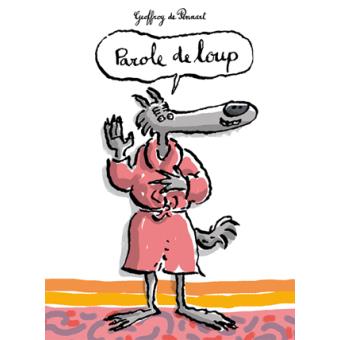 Il contient :-l’album- Une feuille pour noter les impressions de lecture de votre enfant sous pochette plastique.- Une feuille pour noter les impressions de lecture des parents sous pochette plastique.-  Un petit plus : un jeu de bataille des loups.Merci d’en prendre grand soin et de le ramener complet le plus rapidement possible à l’école.